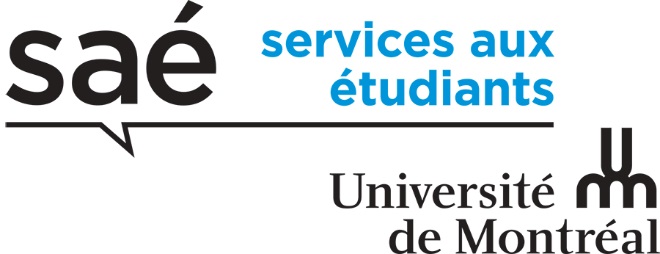 Grille de supervision et d’évaluation Assistant technique de l’Action humanitaire et communautaire Superviseur : _______________________________________ Nom et prénom de l’employé(e) : _______________________ Numéro d’employé (Matricule) : ________________________ Projet et date d’entrée en fonction : _____________________ Dates des supervisions formelles : ______________________ SECTION 1 : CONTEXTE D’ÉVALUATION 1. La personne évaluée a exécuté _____% depuis le début de son contrat à titre de chargé de projet sur _____________________  	 	  	 	 	 	       (nom du projet/programme) But de la supervision  	Suivi régulier : _____  	*Situation particulière (préciser) : * En cas de situation particulière, remplir une grille d’objet de supervision Élément personnel ou du milieu à tenir en compte :  SECTION 2 : ATTITUDES ET APTITUDES DE L’EMPLOYÉ(E) L’échelle d’évaluation des attitudes et aptitudes de l’employé(e) est la suivante : En tenant compte des exigences du poste (période d’apprentissage, type de tâches effectuées, charge de travail), le degré de supervision requis pour cette personne est : ___ élevé (lacunes majeures ou erreurs fréquentes au niveau de la qualité du travail)  ___ moyen (relevant normalement de la tâche du gestionnaire envers son personnel)  ___ bas (la qualité du travail est supérieure) SECTION 3 : BESOINS DE SUIVI ET SITUATION PARTICULIÈRE SECTION 4 : COMMENTAIRES ET SIGNATURES 1. Commentaires du ou de la supérieur(e) immédiat(e) Signature du ou de la supérieur(e) immédiat(e) 	Date :    	 2. Commentaires de l’employé(e) Signature* de l’employé(e) attestant qu’il ou qu’elle a pris connaissance de l’évaluation  	Date :    	 * Cette signature ne veut pas dire que l’employé(e) endosse le contenu du formulaire, mais qu’il ou elle en a pris connaissance. La personne évaluée peut exprimer son opinion dans l’espace « Commentaires de l’employé(e) » ou sur une feuille que le ou la supérieur(e) devra annexer au formulaire. 1.  2.  3.  4.  Cotes :  1. En dessous des attentes  NAP. Ne s’applique pas 2. Conforme aux attentes NE : Non évalué 3. Au-dessus des attentes Cote  Commentaires ou exemples précis RYTHME DE TRAVAIL Répond aux exigences de la tâche dans les temps requis Exécute efficacement un travail Est disponible Cote  Commentaires ou exemples précis AUTONOMIE Établit ses priorités en fonction des échéances Fait avancer son projet tout au long du mandat Porte un regard critique sur son travail Se réfère à son plan de travail ou à son superviseur pour définir ses         tâches CAPACITÉ D’ADAPTATION S’intègre à l’équipe de travail S’implique dans son projet S’adapte aux directives et règles de l’Action humanitaire et        communautaire Réagit calmement aux différentes situations (habituelles ou non) DISCRÉTION - CONFIDENTIALITÉ - Fait preuve de discrétion ESPRIT D’INITIATIVE ET D’INNOVATION Pose des questions pour mieux connaître et comprendre son travail - Propose des méthodes, des idées ou des techniques pour augmenter       son efficacité ou celle de son projet Entreprend spontanément des actions MÉTHODE ET ORDRE Trouve facilement les choses grâce à son système de classification Travaille de façon méthodique Prépare efficacement le matériel et les outils nécessaires pour son       projet PONCTUALITÉ Respecte les horaires des réunions de supervisions, d’équipes et        mensuelles. Se prépare adéquatement pour les activités qu’il organise - Justifie ses retards Cote  Commentaires ou exemples précis RELATIONS INTERPERSONNELLES Adopte un comportement courtois Établit ou maintient un climat de travail agréable Se montre disponible et ouvert Établis de bonnes relations avec ses bénévoles et l’équipe de l’AHC  SENS DES RESPONSABILITÉS Prévient le plus tôt possible de son absence ou de son retard Est conscient de son rôle d’ambassadeur des services aux        étudiants/UdeM Se réfère à son superviseur si une situation potentiellement        conflictuelle survient COMMUNICATION Remet des documents bien présentés, structurés, concis et complets Exprime ses idées clairement et dans un bon français - Choisis les moyens appropriés pour communiquer avec la       communauté universitaire et avec ses bénévoles le cas échéant Rédige des courriels clairs, visuellement agréables et complets Communique à l’accueil toutes informations pertinentes pour son projet        afin que  l’information transmise soit adéquate. Date Situation observée et problématique Objectifs à atteindre Compétence à travailler Moyen à mettre en place Échéance 